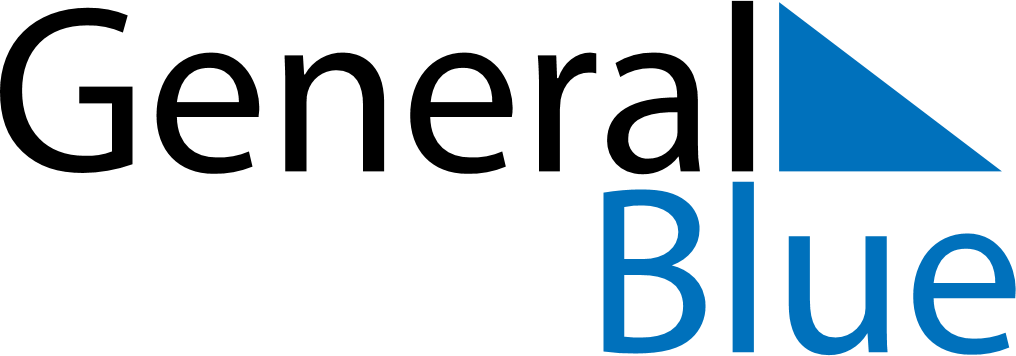 July 2024July 2024July 2024July 2024July 2024July 2024Siemianowice Slaskie, Silesia, PolandSiemianowice Slaskie, Silesia, PolandSiemianowice Slaskie, Silesia, PolandSiemianowice Slaskie, Silesia, PolandSiemianowice Slaskie, Silesia, PolandSiemianowice Slaskie, Silesia, PolandSunday Monday Tuesday Wednesday Thursday Friday Saturday 1 2 3 4 5 6 Sunrise: 4:37 AM Sunset: 8:58 PM Daylight: 16 hours and 20 minutes. Sunrise: 4:38 AM Sunset: 8:57 PM Daylight: 16 hours and 19 minutes. Sunrise: 4:38 AM Sunset: 8:57 PM Daylight: 16 hours and 18 minutes. Sunrise: 4:39 AM Sunset: 8:57 PM Daylight: 16 hours and 17 minutes. Sunrise: 4:40 AM Sunset: 8:56 PM Daylight: 16 hours and 16 minutes. Sunrise: 4:41 AM Sunset: 8:56 PM Daylight: 16 hours and 14 minutes. 7 8 9 10 11 12 13 Sunrise: 4:42 AM Sunset: 8:55 PM Daylight: 16 hours and 13 minutes. Sunrise: 4:42 AM Sunset: 8:55 PM Daylight: 16 hours and 12 minutes. Sunrise: 4:43 AM Sunset: 8:54 PM Daylight: 16 hours and 10 minutes. Sunrise: 4:44 AM Sunset: 8:53 PM Daylight: 16 hours and 8 minutes. Sunrise: 4:45 AM Sunset: 8:52 PM Daylight: 16 hours and 7 minutes. Sunrise: 4:46 AM Sunset: 8:52 PM Daylight: 16 hours and 5 minutes. Sunrise: 4:47 AM Sunset: 8:51 PM Daylight: 16 hours and 3 minutes. 14 15 16 17 18 19 20 Sunrise: 4:49 AM Sunset: 8:50 PM Daylight: 16 hours and 1 minute. Sunrise: 4:50 AM Sunset: 8:49 PM Daylight: 15 hours and 59 minutes. Sunrise: 4:51 AM Sunset: 8:48 PM Daylight: 15 hours and 57 minutes. Sunrise: 4:52 AM Sunset: 8:47 PM Daylight: 15 hours and 55 minutes. Sunrise: 4:53 AM Sunset: 8:46 PM Daylight: 15 hours and 52 minutes. Sunrise: 4:54 AM Sunset: 8:45 PM Daylight: 15 hours and 50 minutes. Sunrise: 4:56 AM Sunset: 8:44 PM Daylight: 15 hours and 48 minutes. 21 22 23 24 25 26 27 Sunrise: 4:57 AM Sunset: 8:43 PM Daylight: 15 hours and 45 minutes. Sunrise: 4:58 AM Sunset: 8:42 PM Daylight: 15 hours and 43 minutes. Sunrise: 4:59 AM Sunset: 8:40 PM Daylight: 15 hours and 40 minutes. Sunrise: 5:01 AM Sunset: 8:39 PM Daylight: 15 hours and 38 minutes. Sunrise: 5:02 AM Sunset: 8:38 PM Daylight: 15 hours and 35 minutes. Sunrise: 5:03 AM Sunset: 8:36 PM Daylight: 15 hours and 32 minutes. Sunrise: 5:05 AM Sunset: 8:35 PM Daylight: 15 hours and 30 minutes. 28 29 30 31 Sunrise: 5:06 AM Sunset: 8:34 PM Daylight: 15 hours and 27 minutes. Sunrise: 5:08 AM Sunset: 8:32 PM Daylight: 15 hours and 24 minutes. Sunrise: 5:09 AM Sunset: 8:31 PM Daylight: 15 hours and 21 minutes. Sunrise: 5:10 AM Sunset: 8:29 PM Daylight: 15 hours and 18 minutes. 